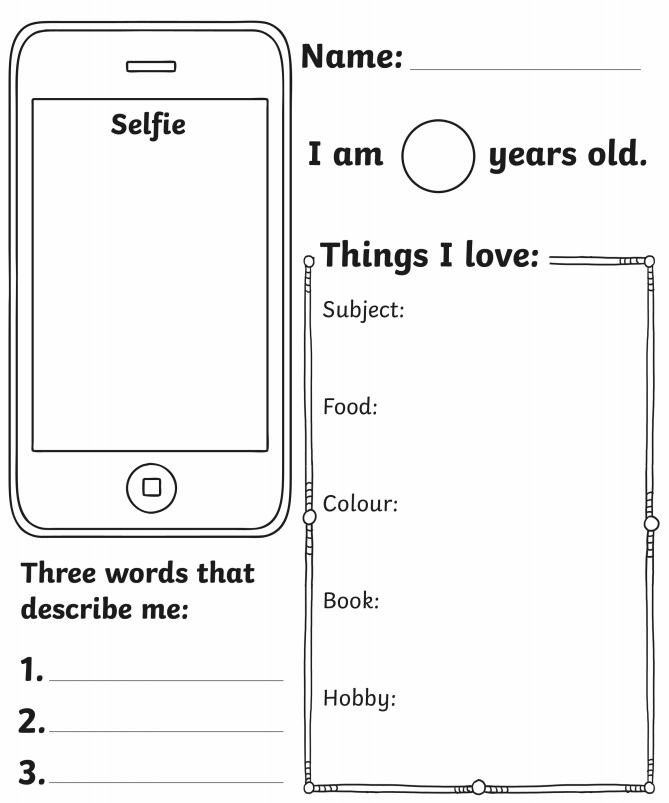 Finally, two things that you do not know about me…_______________________________________________________________________________________________________________________________________